Закупка из одного источника № 2034501оказание охранных услуг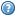 